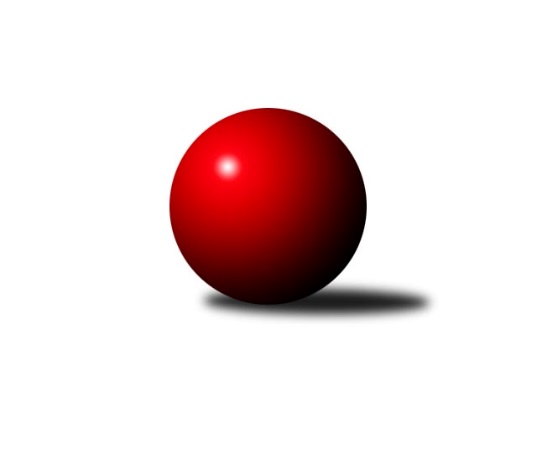 Č.18Ročník 2012/2013	16.3.2013Nejlepšího výkonu v tomto kole: 3326 dosáhlo družstvo: TJ Kovohutě Příbram 3.KLM A 2012/2013Výsledky 18. kolaSouhrnný přehled výsledků:KK Konstruktiva Praha  B	- TJ Blatná 	6:2	3273:3179	14.5:9.5	16.3.Vltavan Loučovice 	- TJ VTŽ Chomutov 	4:4	3212:3158	12.5:11.5	16.3.SKK Rokycany B	- CB Dobřany 	1:7	3243:3275	11.5:12.5	16.3.TJ Sokol Kdyně 	- TJ Slovan Karlovy Vary 	6:2	3152:3085	12.0:12.0	16.3.SKK Karlovy Vary 	- TJ Kovohutě Příbram 	3:5	3298:3326	11.5:12.5	16.3.TJ Sokol Spořice 	- TJ Jiskra Hazlov 	7:1	3264:3104	13.5:10.5	16.3.Tabulka družstev:	1.	Vltavan Loučovice	18	12	3	3	91.0 : 53.0 	240.5 : 191.5 	 3232	27	2.	TJ Kovohutě Příbram	18	13	0	5	87.0 : 57.0 	226.5 : 205.5 	 3209	26	3.	TJ Sokol Spořice	18	12	0	6	84.5 : 59.5 	224.0 : 208.0 	 3194	24	4.	TJ Jiskra Hazlov	18	9	2	7	77.0 : 67.0 	221.0 : 211.0 	 3164	20	5.	SKK Rokycany B	18	9	1	8	70.0 : 74.0 	215.0 : 217.0 	 3223	19	6.	TJ Slovan Karlovy Vary	18	9	0	9	70.0 : 74.0 	214.0 : 218.0 	 3163	18	7.	TJ Blatná	18	9	0	9	66.0 : 78.0 	214.5 : 217.5 	 3179	18	8.	TJ VTŽ Chomutov	18	8	1	9	69.5 : 74.5 	210.0 : 222.0 	 3183	17	9.	SKK Karlovy Vary	18	7	1	10	71.0 : 73.0 	222.0 : 210.0 	 3160	15	10.	KK Konstruktiva Praha  B	18	6	0	12	63.0 : 81.0 	209.5 : 222.5 	 3141	12	11.	TJ Sokol Kdyně	18	5	0	13	58.0 : 86.0 	195.5 : 236.5 	 3124	10	12.	CB Dobřany	18	5	0	13	57.0 : 87.0 	199.5 : 232.5 	 3181	10Podrobné výsledky kola:	 KK Konstruktiva Praha  B	3273	6:2	3179	TJ Blatná 	Jan Králík	136 	 121 	 124 	145	526 	 3:1 	 506 	 116	119 	 127	144	Luboš Lis	Pavel Kohlíček	149 	 132 	 132 	153	566 	 3:1 	 497 	 135	134 	 115	113	Jan Kobliha	Karel Hybš	135 	 133 	 129 	138	535 	 1:3 	 578 	 144	146 	 153	135	Jiří Vokurka	Pavel Wohlmuth	155 	 128 	 131 	130	544 	 4:0 	 512 	 141	122 	 122	127	Miloš Rozhoń	Jaroslav st. Pleticha st.	171 	 135 	 123 	133	562 	 2:2 	 532 	 127	128 	 141	136	Evžen Cígl	Jiří Makovička	130 	 130 	 129 	151	540 	 1.5:2.5 	 554 	 130	143 	 134	147	Jiří Vaňatarozhodčí: Nejlepší výkon utkání: 578 - Jiří Vokurka	 Vltavan Loučovice 	3212	4:4	3158	TJ VTŽ Chomutov 	Radek Šlouf	136 	 150 	 149 	137	572 	 4:0 	 513 	 133	143 	 121	116	Zbyněk Vytiska	Jaroslav Suchánek	126 	 91 	 128 	142	487 	 2:2 	 492 	 111	122 	 132	127	Filip Prokeš	Libor Dušek	130 	 137 	 144 	113	524 	 1:3 	 564 	 116	157 	 155	136	Stanislav st. Šmíd st.	Josef Gondek	144 	 142 	 106 	118	510 	 1:3 	 544 	 123	145 	 136	140	Robert st. Suchomel st.	Josef Sysel	130 	 160 	 127 	164	581 	 3:1 	 524 	 140	127 	 115	142	Stanislav Rada	Miroslav Šuba	136 	 131 	 144 	127	538 	 1.5:2.5 	 521 	 141	131 	 117	132	Vratislav Vlčekrozhodčí: Nejlepší výkon utkání: 581 - Josef Sysel	 SKK Rokycany B	3243	1:7	3275	CB Dobřany 	Pavel Andrlík ml.	130 	 117 	 144 	136	527 	 1.5:2.5 	 549 	 131	148 	 144	126	Pavel Sloup	Michal Wohlmuth	143 	 144 	 132 	125	544 	 1:3 	 558 	 133	151 	 135	139	Josef ml. Fišer ml.	Václav Fűrst	128 	 138 	 129 	94	489 	 2:2 	 504 	 140	119 	 110	135	Jakub Solfronk	Štěpán Šreiber	147 	 154 	 148 	156	605 	 4:0 	 524 	 142	136 	 129	117	Michal Šnebereger	Petr Fara	145 	 138 	 118 	124	525 	 1:3 	 558 	 154	125 	 135	144	Martin Provazník	Martin Prokůpek	122 	 150 	 137 	144	553 	 2:2 	 582 	 143	131 	 165	143	Jan Koubskýrozhodčí: Nejlepší výkon utkání: 605 - Štěpán Šreiber	 TJ Sokol Kdyně 	3152	6:2	3085	TJ Slovan Karlovy Vary 	Václav Kuželík ml.	115 	 141 	 145 	118	519 	 3:1 	 497 	 100	130 	 134	133	František Průša	Filip Loffelmann	119 	 126 	 122 	125	492 	 0:4 	 584 	 163	160 	 127	134	Tomáš Pavlík	David Machálek	140 	 153 	 154 	144	591 	 4:0 	 462 	 105	122 	 114	121	Johannes Luster	Jan Lommer	116 	 135 	 136 	137	524 	 2:2 	 503 	 124	128 	 109	142	Jiří Hojsák	Jiří Zenefels	136 	 122 	 130 	148	536 	 2:2 	 516 	 149	112 	 142	113	Pavel Staša	Jiří Benda st.	135 	 140 	 99 	116	490 	 1:3 	 523 	 159	115 	 125	124	Václav Hlaváč st.rozhodčí: Nejlepší výkon utkání: 591 - David Machálek	 SKK Karlovy Vary 	3298	3:5	3326	TJ Kovohutě Příbram 	Ladislav ml. Urban	154 	 134 	 141 	144	573 	 1.5:2.5 	 561 	 155	134 	 125	147	Luboš Řezáč	Pavel Boháč	133 	 141 	 149 	145	568 	 4:0 	 537 	 119	129 	 148	141	David Hošek	Jiří Gabriško	135 	 142 	 125 	125	527 	 3:1 	 522 	 132	136 	 138	116	Petr Polák	Václav Krysl	130 	 123 	 136 	154	543 	 0:4 	 595 	 139	131 	 137	188	Jaroslav Roj	Jan Vank	138 	 158 	 144 	124	564 	 2:2 	 561 	 131	140 	 146	144	Tomáš Číž	Lubomír Martinek	138 	 124 	 123 	138	523 	 1:3 	 550 	 122	135 	 145	148	Oldřich Hendlrozhodčí: Nejlepší výkon utkání: 595 - Jaroslav Roj	 TJ Sokol Spořice 	3264	7:1	3104	TJ Jiskra Hazlov 	Oldřich st. Lukšík st.	157 	 141 	 148 	125	571 	 3:1 	 572 	 155	121 	 137	159	Michael Wittwar	František Dobiáš	144 	 126 	 144 	120	534 	 2.5:1.5 	 512 	 119	140 	 133	120	Petr Haken	Jan Hák	156 	 146 	 118 	121	541 	 1:3 	 508 	 101	157 	 124	126	Petr Hájek	Oldřich Fadrhons	154 	 132 	 129 	129	544 	 3:1 	 475 	 118	110 	 137	110	Vladimír Veselý st.	Martin Beran	117 	 134 	 138 	139	528 	 2:2 	 505 	 124	120 	 118	143	Ota Maršát st.	Oldřich ml. Lukšík ml.	136 	 144 	 135 	131	546 	 2:2 	 532 	 141	136 	 138	117	Stanislav Novákrozhodčí: Nejlepší výkon utkání: 572 - Michael WittwarPořadí jednotlivců:	jméno hráče	družstvo	celkem	plné	dorážka	chyby	poměr kuž.	Maximum	1.	Josef Sysel 	Vltavan Loučovice 	575.36	372.5	202.9	1.7	8/9	(657)	2.	Ladislav ml. Urban 	SKK Karlovy Vary 	558.36	366.2	192.2	2.0	8/9	(608)	3.	Miroslav Šuba 	Vltavan Loučovice 	555.37	370.5	184.9	4.3	9/9	(578)	4.	Tomáš Pavlík 	TJ Slovan Karlovy Vary 	553.91	365.0	188.9	2.3	10/10	(591)	5.	Jaroslav Roj 	TJ Kovohutě Příbram 	551.07	356.1	195.0	2.1	7/9	(595)	6.	Václav Fűrst 	SKK Rokycany B	550.39	367.2	183.2	3.9	10/10	(591)	7.	Oldřich Hendl 	TJ Kovohutě Příbram 	549.58	363.8	185.8	3.4	9/9	(572)	8.	Evžen Cígl 	TJ Blatná 	549.52	360.7	188.8	1.8	8/10	(574)	9.	Radek Šlouf 	Vltavan Loučovice 	545.93	353.7	192.2	3.3	7/9	(572)	10.	Michal Wohlmuth 	SKK Rokycany B	545.56	359.8	185.8	4.8	10/10	(582)	11.	Martin Prokůpek 	SKK Rokycany B	543.18	369.5	173.7	4.0	10/10	(586)	12.	František Dobiáš 	TJ Sokol Spořice 	542.54	368.8	173.7	5.2	10/10	(589)	13.	Oldřich ml. Lukšík  ml.	TJ Sokol Spořice 	541.57	360.4	181.2	3.4	10/10	(596)	14.	Jiří Vokurka 	TJ Blatná 	541.29	362.4	178.9	5.5	9/10	(578)	15.	Stanislav Novák 	TJ Jiskra Hazlov 	540.86	359.3	181.5	3.4	7/9	(584)	16.	Jan Koubský 	CB Dobřany 	538.79	364.0	174.8	4.2	8/9	(582)	17.	Štěpán Šreiber 	SKK Rokycany B	538.68	358.4	180.3	3.6	9/10	(605)	18.	Václav Hlaváč  st.	TJ Slovan Karlovy Vary 	538.66	355.0	183.7	3.9	10/10	(593)	19.	Jiří Makovička 	KK Konstruktiva Praha  B	537.86	361.9	176.0	5.0	9/9	(571)	20.	Martin Beran 	TJ Sokol Spořice 	537.31	359.8	177.5	4.7	8/10	(600)	21.	Petr Fara 	SKK Rokycany B	537.28	360.4	176.9	3.1	10/10	(568)	22.	David Hošek 	TJ Kovohutě Příbram 	536.29	357.1	179.2	4.2	7/9	(589)	23.	Jan Vank 	SKK Karlovy Vary 	536.13	356.2	179.9	3.1	8/9	(587)	24.	Tomáš Číž 	TJ Kovohutě Příbram 	535.86	360.9	175.0	4.7	8/9	(583)	25.	Jiří Vaňata 	TJ Blatná 	535.39	362.3	173.1	4.2	8/10	(578)	26.	Jaroslav st. Pleticha  st.	KK Konstruktiva Praha  B	535.34	361.3	174.1	4.9	9/9	(584)	27.	Michal Šnebereger 	CB Dobřany 	535.14	364.1	171.0	5.3	7/9	(606)	28.	Luboš Řezáč 	TJ Kovohutě Příbram 	534.95	365.0	169.9	4.2	8/9	(566)	29.	Jan Hák 	TJ Sokol Spořice 	534.05	363.2	170.8	5.9	10/10	(588)	30.	Josef ml. Fišer  ml.	CB Dobřany 	533.27	362.9	170.4	3.7	9/9	(578)	31.	Zbyněk Vytiska 	TJ VTŽ Chomutov 	532.75	360.6	172.1	5.2	9/9	(579)	32.	Petr Čolák 	SKK Karlovy Vary 	532.65	356.2	176.5	5.3	9/9	(596)	33.	Jiří Zenefels 	TJ Sokol Kdyně 	532.64	360.2	172.4	5.2	6/9	(574)	34.	Robert st. Suchomel  st.	TJ VTŽ Chomutov 	532.48	358.2	174.2	5.4	9/9	(577)	35.	Petr Hájek 	TJ Jiskra Hazlov 	532.44	359.0	173.5	4.1	9/9	(569)	36.	Jiří Hojsák 	TJ Slovan Karlovy Vary 	531.84	357.7	174.1	5.5	10/10	(587)	37.	Luboš Lis 	TJ Blatná 	531.35	357.2	174.2	4.7	9/10	(566)	38.	Martin Provazník 	CB Dobřany 	530.97	353.5	177.5	3.5	9/9	(583)	39.	Pavel Kohlíček 	KK Konstruktiva Praha  B	530.79	358.4	172.4	3.6	7/9	(595)	40.	Stanislav Rada 	TJ VTŽ Chomutov 	530.44	356.3	174.2	5.6	9/9	(577)	41.	Milan Vrabec 	CB Dobřany 	529.77	358.3	171.4	4.6	6/9	(559)	42.	Pavel Boháč 	SKK Karlovy Vary 	529.66	362.9	166.8	4.1	7/9	(568)	43.	Jan Kobliha 	TJ Blatná 	529.36	362.3	167.0	5.6	8/10	(582)	44.	Petr Haken 	TJ Jiskra Hazlov 	529.17	351.7	177.5	5.1	9/9	(574)	45.	Filip Prokeš 	TJ VTŽ Chomutov 	529.07	357.1	172.0	5.7	7/9	(561)	46.	Petr Polák 	TJ Kovohutě Příbram 	528.87	357.9	171.0	5.9	6/9	(568)	47.	Libor Dušek 	Vltavan Loučovice 	528.85	362.2	166.6	5.4	8/9	(579)	48.	Ota Maršát  st.	TJ Jiskra Hazlov 	528.70	358.7	170.0	4.6	8/9	(587)	49.	Josef Gondek 	Vltavan Loučovice 	528.44	353.1	175.3	5.2	9/9	(578)	50.	Václav Pinc 	TJ Kovohutě Příbram 	527.13	356.2	171.0	5.6	6/9	(544)	51.	Jaroslav Suchánek 	Vltavan Loučovice 	527.02	357.5	169.5	6.1	8/9	(567)	52.	Vratislav Vlček 	TJ VTŽ Chomutov 	526.98	358.0	169.0	5.6	9/9	(553)	53.	Stanislav st. Šmíd  st.	TJ VTŽ Chomutov 	526.86	357.0	169.9	5.6	6/9	(565)	54.	Jindřich Dvořák 	TJ Sokol Kdyně 	526.43	353.0	173.5	4.1	7/9	(602)	55.	Pavel Sloup 	CB Dobřany 	526.40	353.5	172.9	4.5	6/9	(557)	56.	Václav Kuželík  ml.	TJ Sokol Kdyně 	526.15	351.8	174.3	3.9	9/9	(576)	57.	Michael Wittwar 	TJ Jiskra Hazlov 	524.61	358.1	166.5	6.2	8/9	(572)	58.	Jakub Hlava 	KK Konstruktiva Praha  B	524.07	348.0	176.1	4.5	7/9	(573)	59.	František Průša 	TJ Slovan Karlovy Vary 	522.85	351.5	171.3	6.4	9/10	(587)	60.	Oldřich Fadrhons 	TJ Sokol Spořice 	522.58	355.2	167.4	4.9	10/10	(578)	61.	Pavel Staša 	TJ Slovan Karlovy Vary 	522.36	356.8	165.6	6.1	8/10	(570)	62.	Jiří Benda  st.	TJ Sokol Kdyně 	521.69	349.8	171.9	4.2	8/9	(574)	63.	Oldřich st. Lukšík  st.	TJ Sokol Spořice 	520.67	348.9	171.8	3.2	10/10	(578)	64.	Lubomír Martinek 	SKK Karlovy Vary 	519.76	355.4	164.4	6.3	8/9	(575)	65.	Jaroslav Otto 	CB Dobřany 	518.10	352.9	165.2	5.6	6/9	(571)	66.	Václav Krysl 	SKK Karlovy Vary 	513.64	359.7	153.9	7.6	8/9	(557)	67.	Vladimír Veselý  st.	TJ Jiskra Hazlov 	512.88	351.3	161.6	5.3	8/9	(540)	68.	Jan Lommer 	TJ Sokol Kdyně 	512.60	349.8	162.8	6.1	7/9	(562)	69.	Miloš Rozhoń 	TJ Blatná 	512.26	352.1	160.2	6.4	8/10	(536)	70.	Karel Hybš 	KK Konstruktiva Praha  B	510.50	347.3	163.2	5.8	9/9	(556)	71.	Jiří Gabriško 	SKK Karlovy Vary 	496.58	345.4	151.1	9.4	6/9	(556)		Viktor Pytlík 	TJ Sokol Kdyně 	588.00	384.5	203.5	1.0	2/9	(605)		Stanislav Vesecký 	KK Konstruktiva Praha  B	578.00	382.0	196.0	3.0	1/9	(578)		Roman Köriš 	TJ Blatná 	561.00	369.0	192.0	4.0	1/10	(561)		Josef Pauch 	SKK Rokycany B	551.50	371.0	180.5	3.0	1/10	(561)		Miroslav Knespl 	TJ Jiskra Hazlov 	548.00	378.0	170.0	4.0	1/9	(548)		David Machálek 	TJ Sokol Kdyně 	544.28	360.1	184.2	5.1	5/9	(591)		Ondřej Šárovec 	KK Konstruktiva Praha  B	544.00	358.0	186.0	7.0	1/9	(544)		Martin Černý 	TJ VTŽ Chomutov 	544.00	362.0	182.0	7.0	1/9	(544)		Matěj Novák 	TJ Jiskra Hazlov 	543.95	366.0	178.0	5.2	5/9	(573)		Dobromil Köriš 	TJ Blatná 	537.15	357.7	179.5	4.6	5/10	(575)		Petr Žampa 	SKK Rokycany B	537.00	380.0	157.0	6.0	2/10	(552)		Karel Valeš 	TJ VTŽ Chomutov 	535.00	357.3	177.7	6.3	3/9	(558)		Vítězslav Vodehnal 	SKK Karlovy Vary 	533.00	363.0	170.0	3.0	1/9	(533)		Milan Bek 	CB Dobřany 	532.00	364.0	168.0	4.0	1/9	(532)		Josef st. Fišer 	CB Dobřany 	531.00	365.0	166.0	3.7	3/9	(560)		Jan Králík 	KK Konstruktiva Praha  B	530.67	363.3	167.3	8.0	1/9	(534)		Zdeněk Černý 	TJ VTŽ Chomutov 	526.50	353.5	173.0	6.0	2/9	(534)		Roman Folta 	TJ VTŽ Chomutov 	524.00	362.0	162.0	8.0	2/9	(541)		Radek Kneř 	CB Dobřany 	521.50	343.7	177.8	4.3	4/9	(543)		Miroslav st. Šnejdar  st.	KK Konstruktiva Praha  B	521.00	369.0	152.0	8.0	1/9	(521)		Václav Fidrant 	TJ Sokol Kdyně 	520.50	356.5	164.0	5.0	2/9	(540)		Rudolf Tesařík 	TJ Sokol Spořice 	519.67	352.8	166.8	8.3	3/10	(547)		Petr Tepličanec 	KK Konstruktiva Praha  B	518.00	341.0	177.0	4.0	1/9	(518)		Jan Weigert 	TJ Kovohutě Příbram 	517.00	341.5	175.5	3.5	2/9	(556)		Tomáš Beck  st.	TJ Slovan Karlovy Vary 	517.00	366.0	151.0	3.0	1/10	(517)		Pavel Andrlík  ml.	SKK Rokycany B	516.89	349.1	167.8	4.4	3/10	(551)		Petr Kříž 	TJ Kovohutě Příbram 	516.38	358.3	158.1	5.0	4/9	(534)		Martin Jirkal 	Vltavan Loučovice 	513.30	346.0	167.3	5.3	4/9	(523)		Johannes Luster 	TJ Slovan Karlovy Vary 	513.13	350.7	162.4	5.3	5/10	(546)		Jaroslav Borkovec 	KK Konstruktiva Praha  B	512.00	363.0	149.0	9.5	2/9	(525)		Pavel Wohlmuth 	KK Konstruktiva Praha  B	510.38	347.0	163.4	7.4	4/9	(544)		Bedřich Varmuža 	SKK Rokycany B	509.55	344.5	165.1	8.3	5/10	(576)		Miroslav Handšuh 	TJ Slovan Karlovy Vary 	508.79	350.3	158.5	5.7	6/10	(534)		Filip Loffelmann 	TJ Sokol Kdyně 	507.10	347.6	159.5	7.6	5/9	(533)		Jaroslav ml. Pleticha  ml.	KK Konstruktiva Praha  B	506.00	342.6	163.5	4.2	5/9	(553)		Tomáš Rozhoň 	TJ Blatná 	505.00	348.5	156.5	8.5	2/10	(533)		Michal Veselý 	SKK Rokycany B	504.50	354.5	150.0	6.0	2/10	(520)		Jakub Solfronk 	CB Dobřany 	504.00	366.0	138.0	12.0	1/9	(504)		Jiří Götz 	TJ Sokol Kdyně 	501.90	348.3	153.6	6.4	5/9	(518)		Zdeněk Lukáš 	TJ Kovohutě Příbram 	497.00	353.0	144.0	7.0	1/9	(497)		Libor Benzl 	TJ Sokol Kdyně 	493.00	332.0	161.0	11.0	1/9	(493)		Vítek Kobliha 	TJ Blatná 	492.00	347.0	145.0	9.0	1/10	(492)		Josef Čaboun  	TJ VTŽ Chomutov 	491.50	341.5	150.0	10.0	2/9	(516)		Karel Cvach 	TJ Blatná 	468.00	324.0	144.0	5.0	1/10	(468)		Marcel Toužimský 	TJ Slovan Karlovy Vary 	460.00	310.0	150.0	9.0	1/10	(460)Sportovně technické informace:Starty náhradníků:registrační číslo	jméno a příjmení 	datum startu 	družstvo	číslo startu
Hráči dopsaní na soupisku:registrační číslo	jméno a příjmení 	datum startu 	družstvo	Program dalšího kola:19. kolo23.3.2013	so	10:00	TJ Sokol Kdyně  - Vltavan Loučovice 	23.3.2013	so	10:00	TJ Jiskra Hazlov  - KK Konstruktiva Praha  B	23.3.2013	so	10:00	TJ Blatná  - SKK Rokycany B	23.3.2013	so	10:00	TJ Kovohutě Příbram  - TJ VTŽ Chomutov 	23.3.2013	so	14:00	TJ Slovan Karlovy Vary  - TJ Sokol Spořice 	23.3.2013	so	14:00	CB Dobřany  - SKK Karlovy Vary 	Nejlepší šestka kola - absolutněNejlepší šestka kola - absolutněNejlepší šestka kola - absolutněNejlepší šestka kola - absolutněNejlepší šestka kola - dle průměru kuželenNejlepší šestka kola - dle průměru kuželenNejlepší šestka kola - dle průměru kuželenNejlepší šestka kola - dle průměru kuželenNejlepší šestka kola - dle průměru kuželenPočetJménoNázev týmuVýkonPočetJménoNázev týmuPrůměr (%)Výkon3xŠtěpán ŠreiberRokycany B6052xDavid MachálekKdyně111.095913xJaroslav RojPříbram5953xJaroslav RojPříbram110.735952xDavid MachálekKdyně5913xŠtěpán ŠreiberRokycany B109.796052xTomáš PavlíkSn. K.Vary5842xTomáš PavlíkSn. K.Vary109.775841xJan KoubskýDobřany58212xJosef SyselLoučovice109.2558111xJosef SyselLoučovice5811xJiří VokurkaBlatná108.43578